TJ Sokol Vítkovice, oddíl zápasu, Výstavní 113, OstravaR O Z P I SNa XXI. ročník Memoriálu J. Klepca v zápase v.s. přípravky B, A, ml. žáků, žáček.Turnaj je pořádán za finanční podpory statutárního města Ostravy, MSK, ČOS a sponzorů oddílu zápasu.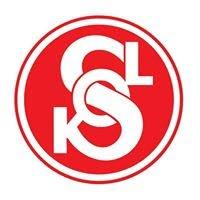 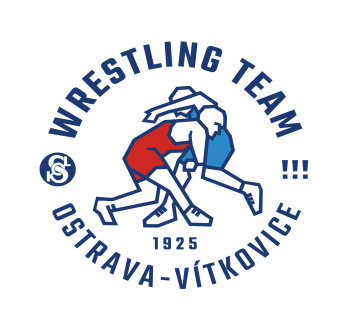 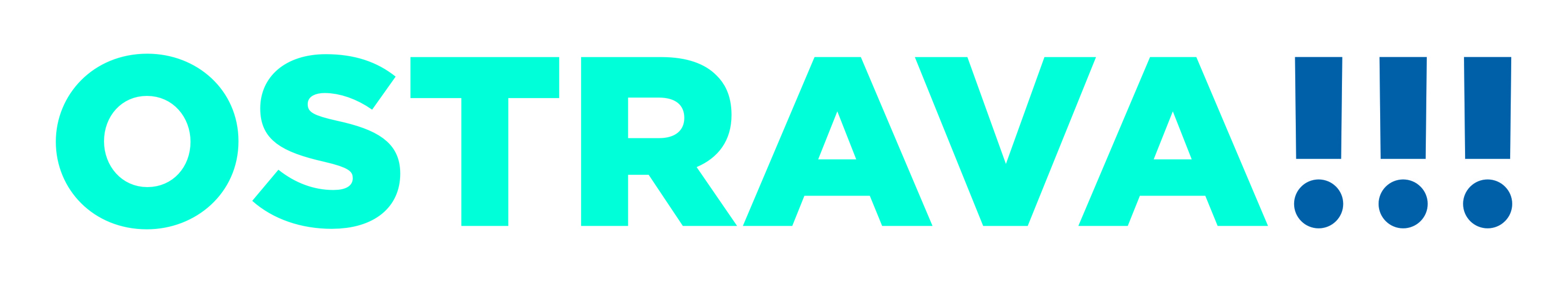 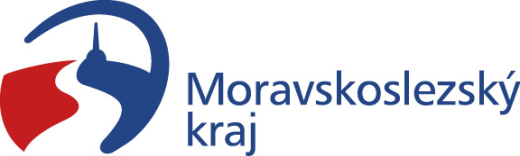 Pořadatel:                      TJ Sokol Vítkovice, oddíl zápasu, www.zapas-vitkovice.comDatum konání:	   15. 06. 2024Místo konání:		   Sportovní hala Krmelínská 750/303, Ostrava – Nová BěláŘeditel soutěže: 	   Halabrin Miroslav, tel.: 736 776 136Hlavní rozhodčí:	   Milan Slončík, tel.: 724 235 500, e-mail: milan.sloncik1956@gmail.comOrganizační pracovník: Ing. Aleš Juchelka, tel.: 602 767 702, e-mail: ajuchelka@seznam.czStartují:		   Přípravka B (ročníky 2015 a 2016)			   váhové kategorie: 20–22, 25, 28, 31, 35, 39, 43, 47, 52, 57, 57-63 kg                                       Přípravka A (ročníky 2013 a 2014)			                          			   váhové kategorie: 22-25, 28, 31, 35, 39, 43, 47, 52, 57, 63, 70, 70-80 kg                                      U13 mladší žáci (ročníky 2011 a 2012)			   váhové kategorie: 25-28, 31, 35, 39, 43, 47, 52, 57, 63, 70, 80, 80-90 kg		   			   WU13 mladší žáčky (ročníky 2011 až 2012)			   váhová kategorie: 47-52 kg                                      WU15 žákyně (ročníky 2009 a 2010, ročník 2011 s písemným souhlasem rodičů)                                                         váhové kategorie: 43-47, 66-72 kgDélka utkání:		   přípravka, žáci, žákyně 2 x 2 min. + 30 vteřin pauzaPředpis:		   zápasí se dle pravidel UWW a všech jejích doplňku s výjimkou systému párování soupeřů,			   který je řešen v souladu se Soutěžním řádem SZČR, tj. skupiny A, B na dvě porážky.Zdravotní služba:	   MUDr. Milan AdamčíkRozhodčí:		   deleguje OSKZ, vážní listiny posílat na email jan.zatopek@seznam.cz do 13.06.2024 Přihlášky:		   zasílejte (tel.) na adresu organizačního pracovníka nejpozději do 08. 06. 2024Startovné:		   100,- Kč každý startující závodníkCeny:			   Závodníci na 1. – 3. místě obdrží věcnou cenu a diplomČasový program:        pátek: 18:00 – 19:00 hod. registrace, vážení, lékařská prohlídka (v místě ubytování Apartmány                                                            Venuše, Dr. Martínka 1295/2B, Ostrava Hrabůvka)			 sobota: 08:00 – 09:30 hod.	registrace, vážení, lékařská prohlídka					    09:30 – 11:00 hod.	příprava tabulek, porada trenérů a rozhodčích					     11:00 hod.	zahájení soutěžePoznámka:		   Zveme Vás na XXI. ročník Memoriálu J. Klepca s tím, že závodníkům zahraničních oddílů			   zajistíme a uhradíme ubytování na náklady našeho oddílu, a to v počtu 10 osob	   			   (8 závodníků + 2 osoby doprovod)Pořadatel neručí za ztráty osobního majetku účastníku turnaje.Schváleno STK SZČR v Praze: 17.02.2024                                      Martin Hakl  			                          Slončík Milan                                  předseda STK SZČR		                               předseda oddílu zápasu